Образец письмаОб участии в анкетировании                  Уважаемый Имя Отчество!Предлагаем Вам принять участие в анкетировании образовательных организаций, осуществляющих подготовку специалистов по инженерным специальностям.Анкетирование проводится нами в целях сбора информации о вузах, выпускающих специалистов необходимых нам специальностей, которых в дальнейшем можно было бы привлекать для прохождения производственной практики и пополнения штата специалистов на предприятиях отрасли.Заполненную анкету просим выслать на наш адрес.Приложение: Анкета на 2 л. в 1 экз.С уважением,Ректор                   	        	Подпись		           Е.П. Платонов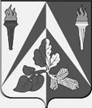 Ректору(Наименование учебного заведения)Фамилия И.О.Почтовый адрес(может не указываться)Министерство науки и высшего образованияРоссийской ФедерацииФедеральное государственное бюджетноеобразовательное учреждение высшего образования«Уральский государственныйлесотехнический университет» (УГЛТУ)Сибирский тракт, д. 37,  г. Екатеринбург, 620100тел. (343) 254-65-06; тел./факс (343) 262-96-38 e-mail: general@m.usfeu.ru; http://usfeu.ruОКПО 02069243, ОГРН 1026605426814ИНН/КПП 6662000973/668501001Ректору(Наименование учебного заведения)Фамилия И.О.Почтовый адрес(может не указываться)_____________ № ___________Ректору(Наименование учебного заведения)Фамилия И.О.Почтовый адрес(может не указываться)на №____________от_________Ректору(Наименование учебного заведения)Фамилия И.О.Почтовый адрес(может не указываться)ФИО исполнителядолжностьТел:                 Email:В нижнем колонтитуле на листе документа размещается реквизит «отметка об исполнителе», шрифт 10 Times  New  Roman